                                                                                          Doç. Dr. Gökçe Özdemir Umutlu                                                                                  14.01.2020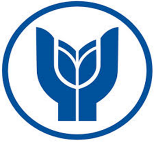 T.C.YAŞAR ÜNİVERSİTESİUYGULAMALI BİLİMLER YÜKSEKOKULUTurizm Rehberliği BölümüTGUI 3013 ULUSLARARASI SEYAHAT PAZARLARIVize Değerlendirme Formu T.C.YAŞAR ÜNİVERSİTESİUYGULAMALI BİLİMLER YÜKSEKOKULUTurizm Rehberliği BölümüTGUI 3013 ULUSLARARASI SEYAHAT PAZARLARIVize Değerlendirme Formu T.C.YAŞAR ÜNİVERSİTESİUYGULAMALI BİLİMLER YÜKSEKOKULUTurizm Rehberliği BölümüTGUI 3013 ULUSLARARASI SEYAHAT PAZARLARIVize Değerlendirme Formu Öğrencinin Adı Soyadı:Proje Başlığı:Bir turizm destinasyonun detaylı incelenmesiBir turizm destinasyonun detaylı incelenmesiDEĞERLENDİRME KRİTERLERİTAM PUANÖĞRENCİNİN PUANIRapor metni ve içerik50Raporun çerçevesi30Rapor formatı         20TOPLAM:100DEĞERLENDİRME NOTLARI: Vize sınavının yerine geçen bu rapor ders notunun %10‘u değerindedir.DEĞERLENDİRME NOTLARI: Vize sınavının yerine geçen bu rapor ders notunun %10‘u değerindedir.DEĞERLENDİRME NOTLARI: Vize sınavının yerine geçen bu rapor ders notunun %10‘u değerindedir.